Supplementary MaterialsChanges in Opioid Dispensing by Medical Specialties after Release of the 2016 CDC Guideline for Prescribing Opioids for Chronic PainPhillip P. Salvatore, PhD, SMa,b Gery P. Guy Jr., PhD, MPHb Christina A. Mikosz, MD, MPHba Epidemic Intelligence Service, Centers for Disease Control and Prevention, Atlanta, GAb Division of Overdose Prevention, National Center for Injury Prevention and Control, Centers for Disease Control and PreventionFigure S1. Flow Chart for Dispensed Prescriptions Included for Analysis – United States, 2015-2019.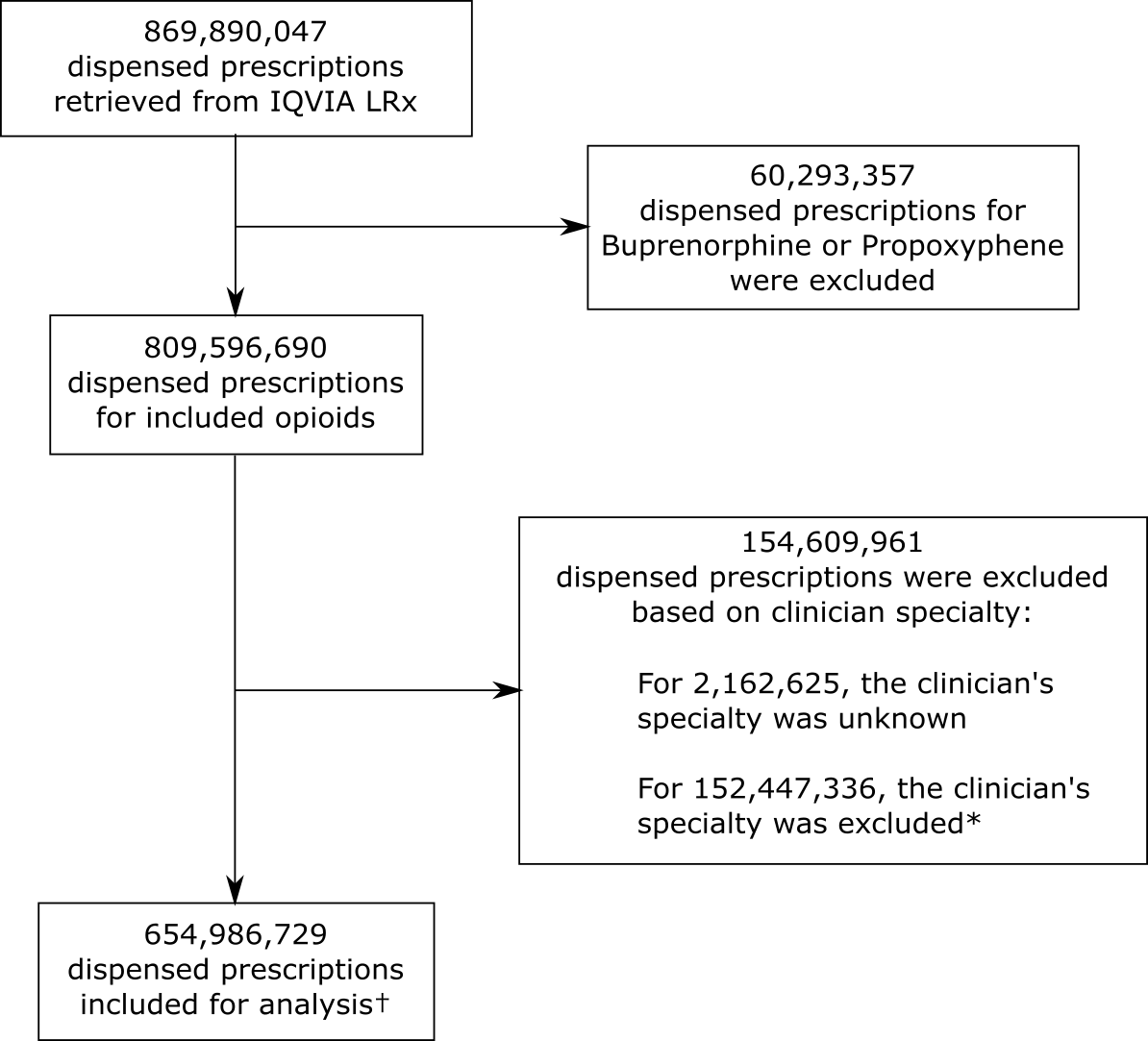 *A full list of clinician specialties which were excluded is included in Supplementary Table SX.† 654,986,729 dispensed prescriptions met minimum data completeness for inclusion and are analyzed in Table 1. An additional 998,482 dispensed prescriptions (<0.1% of included data) for which dosage, quantity, and/or dispensing date were missing were excluded from the interrupted time-series analysis.Table S1. Medical Specialty Group Categorization for IQVIA Clinician Specialties.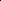 Table S2. Changes in Prescription Dispensing Level After Release of the 2016 CDC Guideline for Prescribing Opioids for Chronic Pain – United States, 2015-2019.Abbreviations: MME – Morphine Milligram Equivalents*Δβ0 denotes the change in intercept (level) of each outcome immediately following introduction of the 2016 CDC Guideline. Units for each outcome are: total prescriptions – prescriptions per 100,000; high-dosage prescriptions – prescriptions per 100,000; total monthly MME – MME; average MME per prescription – MME; average prescription duration – days.Figure S2. Total Monthly Opioid Prescriptions Dispensed per 100,000 by Clinician Specialty – United States, 2015-2019.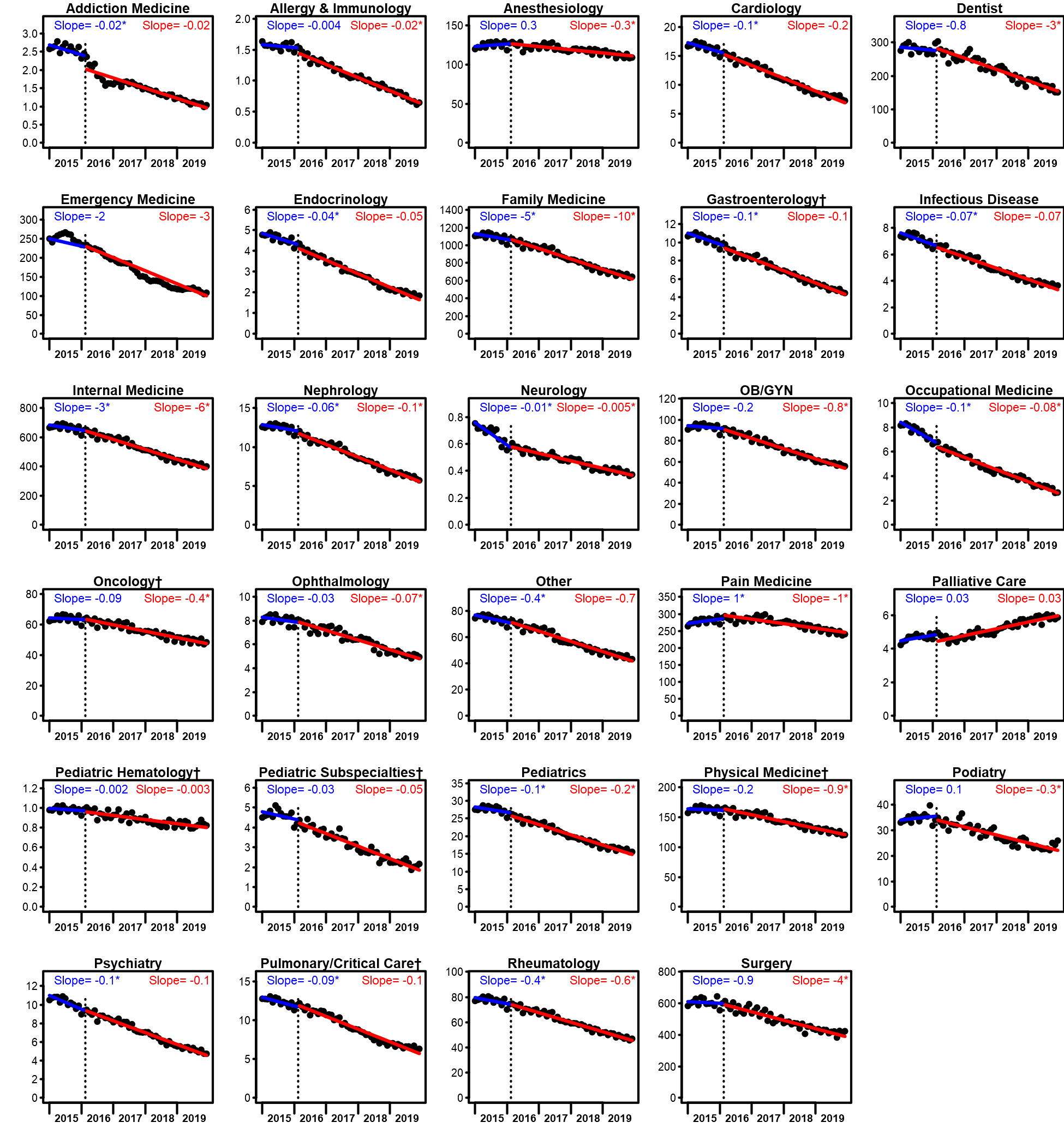 Monthly trends in numbers of dispensed opioid prescriptions are illustrated for 29 clinician specialties. Data are drawn from the IQVIA Longitudinal Prescription (LRx) database from 2015 through 2019. Each point represents prescriptions dispensed for one calendar month, standardized to a 30-day month length. All numbers of monthly prescriptions dispensed are presented per 100,000 population. Modeled monthly trendlines are depicted prior to the release (blue lines) and after release (red lines) of the CDC Guideline (denoted by the dotted line), accompanied by slopes estimated for each trendline. Asterisks (*) indicate statistically significant (p<0.05) coefficients for slope (prior to release, blue) or change in slope (after release, red) for each statistic reported. †For display purposes, some clinician specialty titles have been abbreviated here; see Supplementary Table SX for details of all specialty groups.Clinician Specialty DescriptionSpecialty GroupAddiction MedicineAddiction MedicineAddiction PsychiatryAddiction MedicineAllergyAllergy & ImmunologyAllergy & ImmunologyAllergy & ImmunologyClinical & Laboratory Immunology (Internal Medicine)Allergy & ImmunologyClinical Laboratory Immunology (Allergy & Immunology)Allergy & ImmunologyImmunologyAllergy & ImmunologyAdult Cardiothoracic AnesthesiologyAnesthesiologyAnesthesiologyAnesthesiologyCertified Nurse AnesthetistAnesthesiologyInternal Medicine/AnesthesiologyAnesthesiologyObstetric AnesthesiologyAnesthesiologyPediatric AnesthesiologyAnesthesiologyPediatrics/AnesthesiologyAnesthesiologyAdult Congenital Heart Disease (Internal Medicine)CardiologyAdvanced Heart Failure & Transplant CardiologyCardiologyCardiovascular DiseaseCardiologyClinical Cardiac ElectrophysiologyCardiologyInterventional CardiologyCardiologyDental HygienistDentistDentistDentistDentistry/AnesthesiologyDentistDentistry/EndodonticsDentistDentistry/OrthodonticsDentistDentistry/PedodonticsDentistDentistry/PeriodonticsDentistDentistry/ProsthodonticsDentistClinical Informatics (Emergency Medicine)Emergency MedicineCritical Care Medicine (Emergency Medicine)Emergency MedicineEmergency Medical ServicesEmergency MedicineEmergency Medical ServicesEmergency MedicineEmergency MedicineEmergency MedicineInternal Medicine/Emergency MedicineEmergency MedicineMedical Toxicology (Emergency Medicine)Emergency MedicineMedical Toxicology (Preventive Medicine)Emergency MedicinePediatric Emergency MedicineEmergency MedicinePediatric Emergency Medicine (Pediatrics)Emergency MedicinePediatrics/Emergency MedicineEmergency MedicineClinician Specialty DescriptionSpecialty GroupSports Medicine (Emergency Medicine)Emergency MedicineUnderseas Medicine (Emergency Medicine)Emergency MedicineDiabetesEndocrinologyEndocrinology, Diabetes & MetabolismEndocrinologyClinical Informatics (Family Medicine)Family MedicineFamily MedicineFamily MedicineGeneral PracticeFamily MedicineGeriatric Medicine (Family Medicine)Family MedicineInternal Medicine/Family MedicineFamily MedicineSports Medicine (Family Medicine)Family MedicineGastroenterologyGastroenterology/HepatologyHepatologyGastroenterology/HepatologyTransplant Hepatology (Internal Medicine)Gastroenterology/HepatologyInfectious DiseaseInfectious DiseaseClinical Informatics (Internal Medicine)Internal MedicineGeriatric Medicine (Internal Medicine)Internal MedicineHospitalistInternal MedicineInternal MedicineInternal MedicineInternal Medicine/Preventive MedicineInternal MedicineOsteopathic Manipulative MedicineInternal MedicineSports Medicine (Internal Medicine)Internal MedicineNephrologyNephrologySleep MedicineNeurologyCritical Care Medicine (Obstetrics & Gynecology)OB/GYNFemale Pelvic Medicine & Reconstructive SurgeryOB/GYNGynecologyOB/GYNMaternal & Fetal MedicineOB/GYNObstetricsOB/GYNObstetrics & GynecologyOB/GYNReproductive Endocrinology & InfertilityOB/GYNAerospace MedicineOccupational MedicineGeneral Preventive MedicineOccupational MedicineOccupational MedicineOccupational MedicinePublic Health & General Preventive MedicineOccupational MedicineUnderseas Medicine (Preventive Medicine)Occupational MedicineGynecological OncologyOncology and/or HematologyHematology (Internal Medicine)Oncology and/or HematologyHematology/OncologyOncology and/or HematologyClinician Specialty DescriptionSpecialty GroupMedical OncologyOncology and/or HematologyMusculoskeletal OncologyOncology and/or HematologyRadiation OncologyOncology and/or HematologyOphthalmologyOphthalmologyRetinal SpecialistOphthalmologyAbdominal RadiologyOtherAcupuncturistOtherAnatomic PathologyOtherAnatomic/Clinical PathologyOtherBehavioral Health & Social ServicesOtherBlood Banking/Transfusion MedicineOtherCardiothoracic RadiologyOtherChemical PathologyOtherClinical Biochemical GeneticsOtherClinical CytogeneticsOtherClinical GeneticsOtherClinical Informatics (Pathology)OtherClinical Molecular GeneticsOtherClinical NeurophysiologyOtherClinical PathologyOtherCytopathologyOtherDermatologic SurgeryOtherDermatologyOtherDermatopathologyOtherDiagnostic RadiologyOtherDiagnostic Radiology/Nuclear MedicineOtherEpilepsyOtherForensic PathologyOtherHematology (Pathology)OtherInterventional Radiology-IntegratedOtherMedical GeneticsOtherMolecular Genetic Pathology (Pathology)OtherMusculoskeletal RadiologyOtherNeurologyOtherNeuromuscular Medicine (Neurology)OtherNeuropathologyOtherNeuroradiologyOtherNuclear CardiologyOtherNuclear MedicineOtherNuclear RadiologyOtherPediatric PathologyOtherPharmaceutical MedicineOtherClinician Specialty DescriptionSpecialty GroupProcedural DermatologyOtherRadiologyOtherSelective PathologyOtherTherapeutic RadiologyOtherVascular & Interventional RadiologyOtherVascular MedicineOtherVascular NeurologyOtherPain MedicinePain MedicinePain Medicine (Anesthesiology)Pain MedicinePain Medicine (Neurology)Pain MedicinePain Medicine (Physical Medicine & Rehabilitation)Pain MedicinePain Medicine (Psychiatry)Pain MedicineRegional Anesthesiology And Acute Pain Medicine (Anesthesia)Pain MedicineHospice & Palliative MedicinePalliative CareHospice & Palliative Medicine (Anesthesiology)Palliative CareHospice & Palliative Medicine (Emergency Medicine)Palliative CareHospice & Palliative Medicine (Family Medicine)Palliative CareHospice & Palliative Medicine (Internal Medicine)Palliative CareHospice & Palliative Medicine (Obstetrics & Gynecology)Palliative CareHospice & Palliative Medicine (Pediatrics)Palliative CareHospice & Palliative Medicine (Physical Medicine & Rehabilitation)Palliative CareHospice & Palliative Medicine (Psychiatry & Neurology)Palliative CareHospice & Palliative Medicine (Radiology)Palliative CarePalliative MedicinePalliative CarePediatric Hematology/OncologyPediatric Hematology/OncologyChild & Adolescent PsychiatryPediatric Subspecialties (Other)Child NeurologyPediatric Subspecialties (Other)Clinical & Laboratory Immunology (Pediatrics)Pediatric Subspecialties (Other)Pediatric AllergyPediatric Subspecialties (Other)Pediatric CardiologyPediatric Subspecialties (Other)Pediatric Cardiothoracic SurgeryPediatric Subspecialties (Other)Pediatric Critical Care MedicinePediatric Subspecialties (Other)Pediatric DermatologyPediatric Subspecialties (Other)Pediatric EndocrinologyPediatric Subspecialties (Other)Pediatric GastroenterologyPediatric Subspecialties (Other)Pediatric Infectious DiseasePediatric Subspecialties (Other)Pediatric NephrologyPediatric Subspecialties (Other)Pediatric OphthalmologyPediatric Subspecialties (Other)Pediatric OrthopedicsPediatric Subspecialties (Other)Pediatric OtolaryngologyPediatric Subspecialties (Other)Clinician Specialty DescriptionSpecialty GroupPediatric PulmonologyPediatric Subspecialties (Other)Pediatric RadiologyPediatric Subspecialties (Other)Pediatric RheumatologyPediatric Subspecialties (Other)Pediatric SurgeryPediatric Subspecialties (Other)Pediatric Surgery (Neurology)Pediatric Subspecialties (Other)Pediatric Transplant HepatologyPediatric Subspecialties (Other)Pediatrics/Psychiatry/Child & Adolescent PsychiatryPediatric Subspecialties (Other)Sports Medicine (Pediatrics)Pediatric Subspecialties (Other)Adolescent Medicine (Internal Medicine)PediatricsAdolescent Medicine (Pediatrics)PediatricsChild Abuse PediatricsPediatricsClinical Informatics (Pediatrics)PediatricsDevelopmental/Behavioral PediatricsPediatricsInternal Medicine/PediatricsPediatricsNeonatal-Perinatal MedicinePediatricsNeurodevelopmental Disabilities (Pediatrics)PediatricsPediatricsPediatricsBrain Injury Medicine (Physical Medicine & RehabilitationPhysical Medicine & RehabilitationNeuromuscular Medicine (Physical Medicine & Rehabilitation)Physical Medicine & RehabilitationPediatric Rehabilitation MedicinePhysical Medicine & RehabilitationPhysical Medicine & RehabilitationPhysical Medicine & RehabilitationSports Medicine (Physical Medicine & Rehabilitation)Physical Medicine & RehabilitationPodiatristPodiatryBrain Injury Medicine (Psychiatry & Neurology)PsychiatryForensic PsychiatryPsychiatryGeriatric PsychiatryPsychiatryInternal Medicine/PsychiatryPsychiatryNeurodevelopmental Disabilities (Psychiatry & Neurology)PsychiatryPsychiatryPsychiatryPsychiatry/Family MedicinePsychiatryPsychiatry/NeurologyPsychiatryAnesthesiology Critical Care Medicine (Emergency MedicinePulmonary/Critical Care MedicineCritical Care Medicine (Anesthesiology)Pulmonary/Critical Care MedicineCritical Care Medicine (Internal Medicine)Pulmonary/Critical Care MedicineNeurocritical Care (Psych & Neuro)Pulmonary/Critical Care MedicinePulmonary Critical Care MedicinePulmonary/Critical Care MedicinePulmonary DiseasePulmonary/Critical Care MedicineRheumatologyRheumatologyAbdominal SurgerySurgeryClinician Specialty DescriptionSpecialty GroupAdult Reconstructive OrthopedicsSurgeryCardiothoracic SurgerySurgeryCardiovascular SurgerySurgeryColon & Rectal SurgerySurgeryCongenital Cardiac Surgery (Thoracic Surgery)SurgeryCraniofacial SurgerySurgeryCritical Care Medicine (Neurological Surgery)SurgeryEndovascular Surgical Neuroradiology (Neurological Surgery)SurgeryEndovascular Surgical Neuroradiology (Neurology)SurgeryEndovascular Surgical Neuroradiology (Radiology)SurgeryFacial Plastic SurgerySurgeryFemale Pelvic Medicine & Reconstructive Surgery (Urology)SurgeryFoot & Ankle, OrthopedicsSurgeryGeneral SurgerySurgeryHand SurgerySurgeryHand Surgery (Orthopedics)SurgeryHand Surgery (Plastic Surgery)SurgeryHand Surgery (Surgery)SurgeryHead & Neck SurgerySurgeryNeurological SurgerySurgeryNeurotology (Otolaryngology)SurgeryOral & Maxillofacial SurgerySurgeryOrthopedic SurgerySurgeryOrthopedic Surgery Of The SpineSurgeryOrthopedic TraumaSurgeryOtolaryngologySurgeryOtologySurgeryPediatric UrologySurgeryPlastic SurgerySurgeryPlastic Surgery Within The Head & NeckSurgeryPlastic Surgery Within The Head & Neck (Otolaryngology)SurgeryProctologySurgerySpinal Cord Injury MedicineSurgerySports Medicine (Orthopedic Surgery)SurgerySurgical Critical Care (Surgery)SurgerySurgical OncologySurgeryThoracic SurgerySurgeryTransplant SurgerySurgeryTrauma SurgerySurgeryUrologySurgeryVascular SurgerySurgeryClinician Specialty DescriptionSpecialty GroupAdvanced Registered NurseEXCLUDEDAlternate TherapyEXCLUDEDAncillary ServicesEXCLUDEDAnesthesia AssistantEXCLUDEDAudiologyEXCLUDEDChiropracticEXCLUDEDClinical Nurse SpecialistEXCLUDEDClinical PharmacologyEXCLUDEDClinical Social WorkerEXCLUDEDEpidemiologyEXCLUDEDHome Health/Personal CareEXCLUDEDLegal MedicineEXCLUDEDLicensed Practical NurseEXCLUDEDLicensed Vocational NurseEXCLUDEDMassage TherapyEXCLUDEDMedical ManagementEXCLUDEDMedical MicrobiologyEXCLUDEDMilitary Health Care ProviderEXCLUDEDNaturopathic DoctorEXCLUDEDNot ApplicableEXCLUDEDNurse MidwifeEXCLUDEDNurse PractitionerEXCLUDEDNutritionEXCLUDEDNutritionistEXCLUDEDOccupational TherapyEXCLUDEDOccupational Therapy - AssistantEXCLUDEDOptometristEXCLUDEDOrthoticsEXCLUDEDClinician Specialty DescriptionSpecialty GroupOther SpecialtyEXCLUDEDPerfusionistEXCLUDEDPharmacistEXCLUDEDPharmacist InternEXCLUDEDPharmacy TechnicianEXCLUDEDPhlebologyEXCLUDEDPhysical TherapyEXCLUDEDPhysical Therapy - AssistantEXCLUDEDPhysician AssistantEXCLUDEDPodiatrist - AssistantEXCLUDEDPsychoanalysisEXCLUDEDPsychologyEXCLUDEDRadiological PhysicsEXCLUDEDRegistered DieticianEXCLUDEDRegistered NurseEXCLUDEDRespiratory TherapistEXCLUDEDSpecialist/Technologist/Technician-OtherEXCLUDEDStudent, Health CareEXCLUDEDSurgical AssistantEXCLUDEDTechnologist - Audiology/Speech/LanguageEXCLUDEDTechnologist - DentalEXCLUDEDTechnologist - Health InformationEXCLUDEDTechnologist - PathologyEXCLUDEDTechnologist - RadiologicEXCLUDEDTechnologist - VisionEXCLUDEDTransitional YearEXCLUDEDUnspecifiedEXCLUDEDVeterinarianEXCLUDEDTotalPrescriptionsTotalPrescriptionsHigh-Dosage PrescriptionsHigh-Dosage PrescriptionsTotalMonthlyMMETotalMonthlyMMEAverageMME per PrescriptionAverageMME per PrescriptionAveragePrescription DurationAveragePrescription DurationΔβ0*p-valueΔβ0*p-valueΔβ0*p-valueΔβ0*p-valueΔβ0*p-valueAddiction Medicine-0.350.0020.040.219<0.0010.43215.81<0.001-0.100.534Allergy & Immunology0.10<0.0010.040.003<0.0010.0022.800.2250.830.298Anesthesiology8.04<0.0013.29<0.0010.21<0.0011.580.0870.39<0.001Cardiology0.480.1220.070.1450.010.0181.520.1580.630.121Dentist34.69<0.0010.610.0040.04<0.0011.130.0210.09<0.001Emergency Medicine19.300.233-0.410.403<0.0010.930-0.120.5920.040.557Endocrinology0.020.839-0.040.032<0.0010.431-1.540.2251.330.012Family Medicine67.8<0.00111.3<0.0011.02<0.0011.29<0.0010.650.034Gastroenterology/Hepatology-0.100.490-0.010.863<0.0010.6740.640.4510.920.022Infectious Disease-0.130.410-0.010.593<0.0010.2520.380.4620.650.010Internal Medicine36.9<0.0016.51<0.0010.56<0.0011.18<0.0010.760.036Nephrology0.720.0020.10<0.0010.01<0.0010.410.5521.100.081Neurology-0.12<0.001-0.010.0030.00<0.001-2.510.0811.38<0.001OB/GYN7.38<0.0010.91<0.0010.04<0.0012.360.0070.480.002Occupational Medicine-0.89<0.001-0.110.151-0.010.0042.020.428-0.540.322Oncology and/or Hematology3.86<0.0011.74<0.0010.10<0.0011.460.0270.540.007Ophthalmology0.530.003-0.010.8130.000.5130.700.562-0.100.428Other3.430.008-0.080.7870.020.2510.010.9700.420.001Pain Medicine39.3<0.00112.3<0.0010.82<0.0011.440.1220.45<0.001Palliative Care-0.490.001-0.060.322-0.010.0232.710.321-0.220.273Pediatric Hematology/ Oncology0.010.532-0.010.2300.000.072-0.070.9300.040.834Pediatric Subspecialties (Other)0.160.339-0.010.8460.000.867-0.340.8000.740.027Pediatrics0.770.1070.000.9790.010.153-0.610.2250.360.196Physical Medicine & Rehabilitation12.9<0.0015.46<0.0010.35<0.0013.10<0.0010.53<0.001Podiatry3.580.0080.510.0020.02<0.0011.680.0770.91<0.001Psychiatry-0.180.2720.140.1680.000.8024.880.0650.220.348Pulmonary/ Critical Care Medicine0.810.0120.39<0.0010.020.0025.330.0010.560.135Rheumatology3.080.0010.200.0500.040.0010.930.0160.890.042Surgery42.03<0.00110.93<0.0010.36<0.0012.560.0080.90<0.001